Да направим така, че Европейският съюз да работи за своите гражданиПлан за комуникация на Европейския комитет на регионите за 2017 годинаДокументът ще бъде представен на заседанието на Бюрото на Европейския комитет на регионите на 6 декември 2016 г.КонтекстТова е вторият годишен план, който Бюрото на Европейския комитет на регионите (КР) се приканва да приеме като част от комуникационната стратегия на КР за периода 2015-2020 г. В нея беше изтъкната необходимостта от възстановяване на връзката на Европа с нейните граждани чрез целенасочена двупосочна комуникация, концентрирана у членовете на КР и във взаимодействие с местните и регионалните власти и чрез засилено сътрудничество с Европейската комисия, Европейския парламент и Съвета.Както през 2016 г., в настоящия План за комуникация се определят ограничен брой тематични приоритети, отразяващи политическите приоритети на КР за периода 2015—2020 г., заедно с тематичните приоритети на неговите комисии и комуникационните дейности на политическите групи в КР. Освен това той взема предвид сътрудничеството на КР с другите институции на ЕС, по-специално с Европейския парламент и Европейската комисия.Планът беше изготвен в светлината на предварителните резултати от Плана за комуникация за 2016 г., а окончателният му текст ще бъде представен на заседанието Бюрото на КР на 22 февруари 2017 г. Бюджетните аспекти на този план бяха представени на заседанието на Комисията по финансови и административни въпроси на КР на 14 ноември 2016 г. На заседанието на Бюрото през юли 2017 г. ще бъде извършена независима оценка на въздействието на стратегията и нейното прилагане.Съобщение относно политическите приоритети на КР за периода 2015-2020 г.Комуникационните дейности на КР ще отразяват петте политически приоритета на КР за периода 2015—2020 г., приети през юни 2015 г.:ново начало за европейската икономика;териториалното измерение на темите, свързани със законодателството на ЕС;по-опростена, по-добре свързана Европа;стабилност и сътрудничество в рамките на Европейския съюз и извън него;Европа на гражданите е Европа на бъдещето.Дирекция „Комуникация“ ще осигурява адекватно отразяване на законодателната работа и институционалните дейности в тези пет приоритетни области и ще гарантира наличието на ключова информация относно становища и институционални инициативи, използвайки най-подходящите инструменти за комуникация по интегриран начин за онези дейности, които се очаква да имат най-силно въздействие. С оглед на ограничените ресурси, подходящият медиен микс ще бъде определен като се използват пресслужбата на КР, аудио-визуални медийни услуги, прояви, уебсайт, социални медии и публикации, и като се вземат предвид новинарската стойност, политическата и институционалната значимост, както и потенциалните целеви групи, набелязани в стратегията.През 2016 г. политическата обстановка се промени значително.По-конкретно, пленарната сесия на КР на 11 октомври 2016 г. даде старт на значимата политическа инициатива „Размисли за Европа — настояще и бъдеще“, която предвижда постепенна промяна в комуникационните дейности, включително граждански диалози, местни събития и други комуникационни дейности, когато вслушването в мнението на хората по места и подаването на обратна информация към Брюксел са от ключово значение. Политическото ръководство на Европейския комитет на регионите желае да се възстанови доверието и да се изгради една по-близка до гражданите Европа, с оглед на 60-та годишнина от подписването на Римския договор и на периода след това. Това е в основата на 5-годишната комуникационна стратегия „Възстановяване на връзката между Европа и нейните граждани чрез установяване на диалог между местното равнище и равнището на ЕС“.Като се имат предвид императивите на инициативата „Размисли за Европа“, това следва да стане приоритетна тема за комуникация сама по себе си в изпълнение на политически приоритет 5. Като се има предвид, че най-осезаемите ползи от ЕС са в инвестициите, растежа и създаването на работни места, новото начало за европейската икономика ще бъде темата на изпълнението на политически приоритет № 1. А като се има предвид преобладаващият контекст на загриженост на гражданите във връзка с миграцията и интегрирането на бежанците, това следва да бъде третата приоритетна тема за комуникация.Комуникационни кампании през 2017 г.Въпреки че съответните дейности на членовете на КР също ще бъдат обхванати, ресурсите ще се съсредоточат върху ограничен брой теми, които се очаква да бъдат от особено голямо значение през 2017 г. с оглед на политическите приоритети на КР и Работната програма на Европейската комисия за 2017 г. Както и през 2016 г., подходът, в чийто център са членовете, ще доведе до повишаване на подкрепата за местни дейности в държавите членки, като например „Гражданските диалози“. В това отношение ще продължи да се развива съществуващото сътрудничество и партньорство с институциите на Европейския съюз.За всяка от трите кампании през 2017 г. посредством оперативни пътни карти ще бъде предоставен набор от инструменти за комуникация, включително:информационни пакети за членовете на КР, съдържащи послания/насоки, които да се възприемат, примери за проекти, брифинги/информационни фишове, презентации, инфографики и видеоклипове; медийни и прес-дейности, включително медийни партньорства, журналистически семинари и др.;уеб, аудио-визуални дейности и дейности в социалните медии;основни събития, конференции и семинари.Подробен обзор на дейностите, предложени във връзка с общите приоритети, както и за тематичните кампании, се съдържа в приложение I.Кампания 1: Размисли за Европа – настояще и бъдещеРезултатът от референдума в Обединеното кралство относно Брекзита е само един от признаците за исторически ниското равнище на доверието на гражданите в способността на Европейския съюз да отговори на очакванията им. Необходимостта да се изслушват и вземат под внимание вижданията на гражданите е от основно значение и никъде не може да бъде удовлетворена по-добре, отколкото на местно равнище. „Да общуваме на тема Европа“ в един двупосочен процес „отдолу нагоре“ започва в нашите кметства, а членовете на КР са естествените партньори за да се случи този процес.Този приоритет на комуникацията стана дори още по-важен с искането, отправено през ноември 2016 г. от председателя на Европейския съвет Доналд Туск към председателя на КР за изготвяне на становище относно „Размисли за Европа: гласът на регионалните и местните власти за възстановяване на доверието в Европейския съюз“. КР прие това искане положително и започна политически процес, който да доведе до приемането на такова становище през 2018 г., след широк и приобщаващ процес на консултации на местно равнище.Чрез активно сътрудничество с другите институции на ЕС КР вече няколко пъти призовава за по-добре координиран и структуриран подход за децентрализирана комуникация и постигна, например, целта за „500 граждански диалога до изборите за Европейски парламент през 2019 г.“, както беше предложил в становището си относно „Да възстановим връзката на гражданите с Европа“, прието през декември 2014 г., което сега се превръща в отправна точка за проявите, организирани от Европейската комисия.През 2017 г. и по-специално в контекста на становището, поискано от Европейския съвет, КР ще съсредоточи още повече вниманието си върху такива местни прояви. КР ще използва собствените си заседания, провеждани в държавите членки, за да разшири дейностите си, и ще подпомага своите членове за организирането на отделните граждански диалози и на публичните дебати в кметствата в техните избирателни райони. Освен това, членовете на КР и техните заместници ще бъдат насърчени да присъстват на събития, организирани от трети страни на местно ниво, по-специално в сътрудничество с институциите на ЕС, с оглед повишаване на осведомеността преди изборите за ЕП през 2019 г.Членовете на КР и техните заместници ще бъдат приканвани по възможност да обединят силите си с политическите лидери на равнището на ЕС, на национално, регионално и местно равнище, за да допринасят към дебата за бъдещето на ЕС. Опасенията, нуждите и амбициите на гражданите, които участват в тези прояви на местно равнище, ще бъдат споделени с всички институции на ЕС и национални партньори чрез комуникационни дейности, чрез становището, изготвено за Европейския съвет, и чрез обичайната законодателна дейност на КР. Участващите граждани, които желаят да бъдат информирани относно последващите действия във връзка с гражданските диалози, ще получават обратна информация в съответствие с действащите правила за защита на данните.Кампания 2: Насърчаване на създаването на работни места, растежа и инвестициите в европейските градове и региониТази кампания, която стартира през 2016 г., ще продължи. Тя представя необходимостта от включване на регионалните и местните органи, когато става въпрос за публични и частни инвестиции, за насърчаване на икономическото, социалното и териториалното сближаване за всички региони и градове в ЕС и за развитие на обмена и усвояването на политики в това отношение. През 2017 г. дебатът за бюджета на ЕС след 2020 г. ще се разгърне и КР ще представи позицията на регионите и градовете по отношение на бюджета и последващите законодателни предложения, по-конкретно във връзка с политиката на сближаване и развитието на селските райони.В комуникационните дейности ще се използват становища на КР, проучвания, семинари, конференции, публикации и свързани с тях съобщения и дейности, а тяхната кулминация ще бъде по време на 15-ата Европейска седмица на регионите и градовете (9—12 октомври) с първата реч на председателя на КР на тема „Състояние на регионите, градовете и селата на Европейския съюз“. За тази кампания ще бъде приета оперативна пътна карта с ключови етапи на комуникацията за бъдещето на политиката на сближаване и с план за действие на КР относно инвестициите, като по този начин се осигурява връзката с работата на комисиите на КР.Кампания 3: Подкрепа за глобалната стабилност чрез регионално и местно сътрудничествоДебатите относно местното измерение на външните отношения и политики на ЕС ще продължат през 2017 г. Миграцията и интеграцията на бежанци ще бъде една от централните теми на тази кампания, като се надгражда върху основата на Форума за интеграцията от декември 2016 г. и приетите становища на КР относно въпроси на миграцията.Непреставащите миграционните потоци, предизвикателствата на интеграцията и нестабилността в източните и южните съседи на ЕС продължават да бъдат предизвикателство на всички равнища на управление. Гражданите с основание очакват Европа да даде съществен принос за свобода, солидарност и сигурност в това отношение. Друга важна област може да се окажат изменението на климата и последващите действия след COP 22.В тези и други свързани области на политиката и инициативи КР ще продължи през 2017 г. своите политически дейности и дейностите си за работа в мрежа, по-специално чрез задълбочаване на сътрудничеството с представителите на местните и регионалните власти чрез асамблеите ARLEM и CORLEAP и други международни органи и мрежи.Заседанието на Бюрото в Малта през февруари 2017 г. ще бъде ключов момент за тази кампания. През цялата 2017 г. комуникационните дейности както на европейско, така и на местно равнище ще спомагат за повишаване на осведомеността по тези въпроси сред заинтересованите страни и обществеността и за насърчаване на обмена на добри практики. Ще бъде приета оперативна пътна карта с ключови етапи на комуникацията за тази кампания, като по този начин се осигурява връзката с работата на комисиите на КР.Комуникацията на КР през 2017 г.: общи и иновативни дейностиПодходът посредством „кампании“, приложен за първи път през 2016 г. и имащ за цел да се акцентира върху ограничен брой теми в медийните дейности и прояви, ще изисква по-силно изразена целенасоченост през 2017 г. В това отношение задачите, възлагани на ръководителите на кампанията, ще бъдат по-конкретни и ще включват работа на междуведомствени екипи на кампанията. Групата на специалистите по комуникация следва да бъде допълнително развита, за да се превърне в неформална мрежа за анализ, преглед на актуалното състояние и обмен на информация за резултатите от комуникационните дейности през цялата година. През 2017 г. 10 % бюджетен резерв ще бъдат използвани за тестване на иновативни подходи за комуникация, например чрез комбиниране на различни видове медии, както и за външната оценка на въздействието.Представени по видове дейности, приоритетите за 2017 г. ще бъдат:Връзки с пресата и медиите:Услугите включват връзки с пресата и медиите, осъществявани от екип от служители на пресслужбата и от аудиовизуален екип за производство и разпространение на видеозаписи и снимки. В сътрудничество с другите служби и с мениджмънта, графикът за комуникация на КР се актуализира постоянно и включва всички комуникационни дейности за период от няколко месеца. Служителите от пресслужбата се съсредоточават върху работа в тясно сътрудничество с комисиите на КР, базираните в Брюксел кореспонденти и медиите в една или няколко държави. Аудиовизуалният екип произвежда аудиовизуални материали за ползване от медиите и от социалните медии. Той покрива основни редовни и информационни прояви на КР и поддържа контакти с европейски, национални, регионални и местни телевизионни канали. Приоритетите за 2017 г. ще включват:Медийни партньорства: Предвид успеха на съществуващите партньорства (Испания, Италия, Полша), разширяване на географския обхват с още една или две държави и тестване на краткосрочни партньорства, по-тясно свързани с конкретни кампании или събития. Журналистически посещения: Предвид посочения по-горе приоритет и ограничения бюджет, акцентът на журналистическите посещения ще бъде върху пленарните сесии и върху събития с ключово значение (по-специално такива, за които се смята, че имат значителен потенциал за комуникация с участието на членовете).Аудио-визуални произведения: заради ограничения обхват на аудиторията на отделните интервюта броят на произведенията ще бъде намален, като се постави акцент върху обобщената информация от пленарните сесии и новите информационни формати, като тематични досиета за ограничен набор от становища.Прояви:Два екипа за организиране на конференции и един екип за обслужване на посетителите предоставят концепции, стандарти за качество и съвети при планирането на прояви на службите на КР, както и на местни прояви. При местните прояви и при провежданите от външни организатори конференции, на които Комитетът е домакин, се следва процедура, включваща всички служби на КР.Службата за обслужване на посетители обработва подадените искания за посещения, занимава се с логистичната подготовка и планиране, координира екипа, отговарящ за ораторите, и поддържа сътрудничество със службите за обслужване на посетители на останалите институции на ЕС. Приоритетите през 2017 г. включват:Европейска седмица на регионите и градовете: преосмисляне на формата на откриването, разработване на информационна стратегия за новата ежегодна реч на председателя на КР на тема „Състоянието на териториите на ЕС: региони, градове, села“ и преориентиране на проявата в тематичен и организационен план; EuroPCom: планиране на изданието през 2017 г. за ноември вместо за седмицата след Европейската седмица на регионите и градовете, усилия за постигане на по-голяма интерактивност и за изпълнение на проекти посредством местните власти в сътрудничество с представителствата на Комисията, информационните бюра на ЕП и информационните центрове Europe Direct. Заключенията и предложенията, формулирани в резултат на EuroPCom, следва да бъдат използвани за работата на КР;Местни прояви/граждански диалози: въведеният през 2016 г. подход ще бъде разширен и ще бъде засилено сътрудничеството с местните власти и институциите на ЕС.Публикации, социални медии и цифрова комуникацияОсновните услуги включват осъществяване на връзка между членовете на КР и представляваните от тях територии, от една страна, и институциите на ЕС в Брюксел, от друга, посредством широк набор от цифрови и социални медийни канали, както и печатни и електронни публикации. Непрекъснато се развива и предоставяното цифрово съдържание. На членовете на КР и колегите в КР и институциите на ЕС ще се предоставят консултации и обмен във връзка с онлайн комуникацията, социалните медии и публикациите. Приоритетите през 2017 г. включват:Онлайн прояви: тестване на допълнителни варианти за онлайн отразяване на проявите на КР, включително интерактивност с онлайн потребителите, извличане на поуките от онлайн курса през 2016 г. (МООК) и затвърждаване на сътрудничеството с останалите институции на ЕС в областта на ученето онлайн; Публикации: цифровизиране на списанието „Регионите и градовете на Европа“ и обединяване с електронните бюлетини;Визуална идентичност: прилагане на новия графичен знак на всички публикации и излизане от употреба на всички неинституционални лога до средата на 2017 г.;Уебсайт: преработването на началната страница и поместването на новото лого на КР на всички страници ще бъдат последвани от приоритизиране на страниците в зависимост от трафика. Очаква се да започне подготовката за пълен преглед на сайта през 2018 г., включително свързаните с него вътрешноинституционални работни процеси и интегрирането на екстернализирани уебсайтове;Социални медии: ще бъдат доразвити препоръките във връзка със социалните медии към членовете на КР, в това число обученията и кодекса за поведение на персонала на КР. Ще бъдат консолидирани официалните профили на КР в различните медийни канали.Негативни приоритетиС оглед на свиващите се ресурси КР няма да може да обърне внимание на всяка една дейност по всяка една тема на всички равнища. Важно ще бъде ресурсите да се разпределят въз основа на институционалните приоритети и на ориентирано към резултатите бюджетиране.Оценка и определяне на въздействиетоПрез 2017 г. мониторингът и оценката на комуникационните дейности ще бъдат консолидирани и по-добре интегрирани. Наличните доклади за медиите, проявите и обхвата на аудиторията онлайн, както и съответните резултати, ще бъдат съобразени с целта за предоставяне на всеобхватни месечни доклади на ръководството и политическите групи на КР. Освен това ще бъдат проведени конкретни анкети със съответните целеви групи във връзка с дейности и инструменти като информационни пакети, дейности за пресата/медиите, прояви, интернет и онлайн инструменти.Съответните показатели са изброени в Приложение ІІ. Преди втората половина на 2017 г. ще бъде направена външна оценка на комуникационната стратегия на КР за периода 2015-2020 г., като тя ще включва онлайн анкета и интервюта с целевите групи с цел да се оцени въздействието на комуникационните планове за 2015 г. и 2016 г. и на петгодишната стратегия.В онлайн анкетата регионалните и местните заинтересовани страни (включително членовете) ще бъдат приканени да уточнят далиса чували или виждали комуникационни дейности по трите тематични кампании (цел: 50%, без нулева стойност);считат, че КР в качеството му на орган влияе на политическия процес в ЕС от местна/регионална гледна точка (цел: средна оценка от 3,5 по петобална скала; нулева стойност за 2015 г.: 3,15);намират доставяните от КР комуникационни услуги и инструменти за полезни.При интервютата (извадка, съставена от членове на КР, представители на институционалните партньори от ЕС и регионални/местни заинтересовани страни) ще се оцени възприемането на комуникационните дейности (осведоменост, участие, оценка), и по-специално на трите тематични кампании. Такава оценка ще бъде направена отново през 2019 г.Ресурси и бюджетПланът за комуникация за 2017 г. ще бъде осъществен със средства, подобни на наличните в предходни години. Дирекция „Комуникация“ на КР понастоящем разполага с персонал от 51 души. Комуникационните дейности се координират с други дирекции и със секретариатите на политическите групи.През 2017 г. годишният оперативен бюджет ще възлиза на 1 935 629 евро и ще бъде разпределен в четири бюджетни реда:439 850 евро за организиране на прояви (в Брюксел или децентрализирано) в партньорство с местни и регионални власти, с техните сдружения и с други европейски институции (бюджетен ред 2542);682 210 евро за връзки с европейски, национални, регионални, местни или специализирани медии и партньорства с аудио-визуални и печатни медии или радиостанции (бюджетен ред 2600);774 471 евро за изготвяне на цифрово съдържание и разпространение на аудиовизуални, електронни или уеб информационни носители (бюджетен ред 2602);39 098 евро за разходи за документация и библиотека, включително абонаменти за специализирани медии (бюджетен ред 2622).По-подробна разбивка на бюджета по бюджетни редове и области на дейност ще бъде представена на комисия CAFA на 14 ноември 2016 г.**	*Приложение І – Преглед на конкретните комуникационни дейности за 2017 г.Преса и медииРазработване на „ориентирани към членовете“ наративни материали, даващи възможност на реални политици да разкажат за постигнати реални успехи на реални хора;Разработване и изпълнение на целенасочени дейности, насочени към пресата и медиите и свързани с тематични кампании, в сътрудничество с Европейския парламент, Съвета на ЕС и Европейската комисия;По-нататъшно развитие на съществуващия подход на медийни партньорства с националните новинарски агенции и проучване на възможностите за разработване на нови ad hoc партньорства по повод организирането на конкретни прояви (например местни);По-нататъшно консолидиране на услугите, предоставяни от новия аудио-визуален екип, от гледна точка на взаимодействието с бюрата на останалите институции на ЕС и връзките с националните/регионалните излъчващи оператори.ПроявиОрганизиране на местни прояви в рамките на „Размисли за Европейския съюз – настояще и бъдеще“;Организиране на 15-ата Европейска седмица на регионите и градовете между 9 и 12 октомври 2017 г. в Брюксел, съвместно с ГД „Регионална и селищна политика“ на Комисията, и на над 180 местни прояви в региони и градове в ЕС. В тази връзка първият доклад на тема „Състоянието на териториите на ЕС: региони, градове, села“ ще бъде представен като последваща дейност във връзка с инициативата „Размисли за Европейския съюз – настояще и бъдеще“;Съвместно организиране и приемане на гостуващи прояви в сградите на КР по внимателно подбрани тематични приоритети, например успоредно с пленарните сесии на КР и в сътрудничество със съответните генерални дирекции на Европейската комисия и други заинтересовани страни;Организиране на 8-ата европейска конференция за публична комуникация (EuroPCom) на тема „Свързване на европейските дебати“ (очаква се потвърждение) през ноември 2017 г., в сътрудничество с Европейската комисия, Европейския парламент, Съвета и Европейския икономически и социален комитет;Използване на вече съществуващите и новите комуникационни дейности на местните и регионалните власти и техните сдружения, сътрудничество с информационните центрове Europe Direct (EDIC), представителствата на Европейската комисия в държавите членки и информационните бюра на Европейския парламент, както и с други мрежи. Изготвяне на „бизнес сценарии“ и стратегически съпоставки за насърчаване на сътрудничеството на различни тематични и/или географски равнища и отправяне на предложение всеки член на КР да участва в поне две местни прояви в рамките на годината под формата на диалози с граждани или заинтересовани страни по дадения тематичен приоритет.Онлайн комуникация, социални медии и цифрово съдържаниеЗавършване на цифровизацията на публикациите, както е посочено в стратегията за цифрова комуникация, приета от Бюрото на 10 октомври 2016 г. Въз основа на анализ на съотношението разходи/обхват на аудиторията и с оглед на необходимостта от по-голям брой материали за националните делегации, списанието „Региони и градове“ (на хартиен носител) ще бъде включено в системата на електронните бюлетини;Подобряване на въздействието на съдържанието въз основа на инструмент за следене на социалните медии и междуинституционален статистически уеб инструмент, които дават възможност за проследяване на въздействието и непрекъснато внасяне на необходимите корекции в съдържанието. Наред с раздела за председателя (вляво) и този за членовете (в центъра), на началната страница ще бъдат помествани най-посещаваните статии от раздели „Новини“, „Прояви“, „Становища“ и т.н. („ориентирано към ползвателите съдържание“). Ще бъдат включени и линкове към уебсайтовете на политическите групи;Определяне на функционалните спецификации и графичния дизайн на един бъдещ уебсайт на КР;Ще бъде разработена допълнителна поредица „Цифрови прояви“ по модела на масовия отворен онлайн курс (МООК), който беше приложен и оценен през 2015 г. и 2016 г.;Иновациите ще имат за цел да се достигне до целевите групи от аудиторията по най-подходящите канали, било то социални медии, комуникация по електронна поща, уеб или цифрови публикации.**	*Приложение II — Показатели за резултатите Връзки с пресата и медиитеМедийни доклади ще бъдат изготвяни всеки месец или след пленарните сесии и ключовите прояви, постигнали успех от гледна точка на медийното отразяване и обхвата на аудиторията, включително чрез аудио-визуални медии. Тези доклади ще включват и качествени анализи по теми и държави.ПроявиКакто и досега, резултатите и въздействието на ключовите прояви на КР ще бъдат документирани посредством оценки и протоколи. Освен проучвания на удовлетвореността на участниците, оценките ще включват и информация за въздействието на проявите на КР, напр. от гледна точка на последващите дейности, проведени от местните администрации.Публикации, онлайн и социални медииМесечни доклади ще бъдат изготвяни всеки месец или след пленарните сесии и ключовите прояви, постигнали успех от гледна точка на обхвата на аудиторията. Освен това вече съществуващите и новите инструменти ще бъдат използвани за по-добро проследяване на използването на публикациите и онлайн източниците на КР. В определени случаи ще бъда изготвяни целенасочени оценки с цел да се повиши полезността на хартиените и онлайн публикации на КР.**	*Приложение III — структура, задачи и персонал на дирекция „Комуникация“Дирекция „Комуникация“ (Г) управлява различните средства за комуникация на КР като връзки с медиите, конференции и прояви, цифрова комуникация, включително онлайн комуникация и социални медии и публикации. В нея работят общо 51 служители (22 AD, 20 AST, 2 END, 7 CA). Ръководството на дирекцията (2 AD, 3 AST, 1 CA) включва и екип за наблюдение на бюджета за комуникация. Трите отдела на Дирекцията изпълняват следните задачи с посочените служители:Пресцентър и връзки с медиите (Г.1): отделът (10 AD, 3 AST, 2 CA) предоставя подкрепа на членовете и службите на КР чрез връзки с пресата и медиите и аудиовизуални услуги. Той се състои от екип от служители от пресслужбата и аудиовизуален екип за производство и разпространение на видеозаписи и снимки;Отдел Г.2 – Прояви: отделът (5 AD, 7 AST, 2 END) подпомага членовете и службите на КР чрез организирането на събития и се състои от един екип за организиране на ежегодната европейска седмица на регионите и градовете, екип за конференции и екип за обслужване на посетителите;Отдел Г.3 – Социални и цифрови медии, публикации: отделът (5 AD, 7 AST, 4 CA) оказва подкрепа на членовете и службите на КР чрез комуникация в социалните и цифровите медии, публикации и графичен дизайн, и се състои от два екипа, съответно за социалните и цифровите медии и за публикациите.____________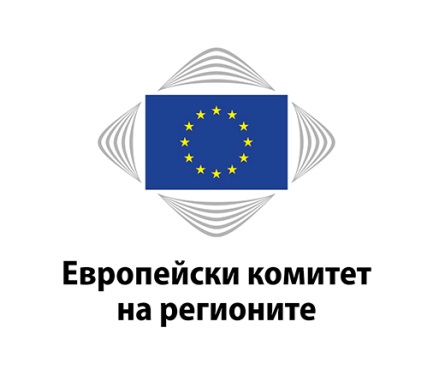 